				บันทึกข้อความ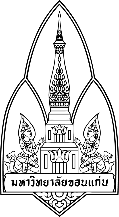 ส่วนราชการ ..................................................................................................... โทร. ..................................................... ที่ อว ...........................................   			วันที่	 เรื่อง  	ขออนุมัติขยายระยะเวลาดำเนินโครงการวิจัยจากงบประมาณศูนย์วิจัยผู้ป่วยปากแหว่ง เพดานโหว่ฯ  ประจำปีงบประมาณ พ.ศ.2563                           เรียน 	ผู้อำนวยการศูนย์วิจัยผู้ป่วยปากแหว่ง เพดานโหว่ฯตามที่ ข้าพเจ้าได้รับการอนุมัติทุนอุดหนุนการวิจัยจากงบประมาณศูนย์วิจัยผู้ป่วยปากแหว่ง เพดานโหว่ฯ มหาวิทยาลัยขอนแก่น ประจำปีงบประมาณ พ.ศ. 2563 ให้แก่โครงการวิจัยสัญญาเลขที่ TWG63.......                                                                         เรื่อง................................................................................................................ ในวงเงิน .....................  บาท (........................................บาทถ้วน) โดยมี ..................................................................... สังกัดภาควิชา................................................. คณะ.......................  เป็นหัวหน้าโครงการ ระยะเวลาดำเนินโครงการวิจัย ............ เดือน ตั้งแต่วันที่ ………………………… ถึงวันที่ ………………………… นั้นทั้งนี้โครงการวิจัย ดังกล่าวอยู่ระหว่าง.................................................. (รายละเอียดดังรายงานที่แนบ) จึงขออนุมัติขยายระยะเวลาดำเนินโครงการวิจัยไปอีก ………………………… เดือน ถึง…………………………จึงเรียนมาเพื่อโปรดพิจารณาอนุมัติลงชื่อ  ……………….………………………..        (................................................)       หัวหน้าโครงการวิจัยเรียน ผู้อำนวยการศูนย์วิจัยผู้ป่วยปากแหว่ง เพดานโหว่ฯ        โครงการวิจัยรับทุนอุดหนุนงบประมาณศูนย์วิจัย ประจำปีงบประมาณ พ.ศ. ........................          จึงเรียนมาเพื่อโปรดพิจารณาอนุมัติ ให้ขยายระยะเวลาดำเนินโครงการลงชื่อ……………………………………..………..(นางชิโนรส ปิยกุลมาลา)เจ้าหน้าที่บริหารงานวิจัยวันที่......../........./...........     (  )  อนุมัติ ให้ขยายระยะเวลาดำเนินโครงการ     (  )  ไม่อนุมัติลงชื่อ......................................................       (รองศาสตราจารย์ พูนศักดิ์ ภิเศก)      ผู้อำนวยการศูนย์วิจัยผู้ป่วยปากแหว่ง เพดานโหว่ฯวันที่ ........./........../........